Nicky Southall Flatowrk ClinicFriday 8th March 2019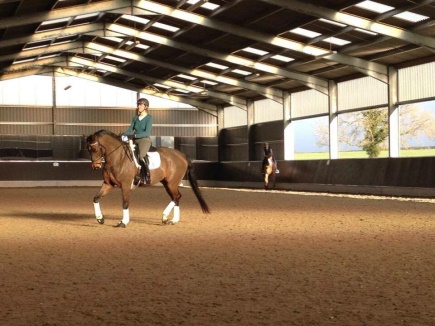 11.00-11.45 Nikki PeacockClaire Cartwright11.45am-12.30pm Jenny AtherleyHaley Smith12.30-1.15pm Sallyann Burns1.30pm-2.15pm Ruby PhillipsAleisha Harris